AKEMY 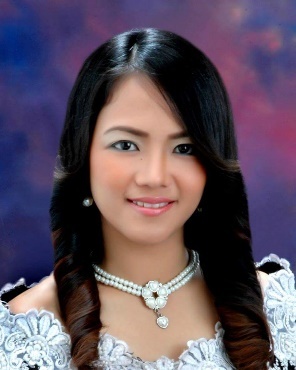 C/o- +971 505891826
akemy.376870@2freemail.com OBJECTIVE:Dedicated, resourceful and innovative individual with passionate commitment to personal development and the learning experience. Possesses strong leadership, motivational and coachingskills. Results- oriented, decisive leader with proven success in strategic thinking and problem resolution. An experienced Team Leader looking for an advancement in a reputable company to lead by example and utilize immense experience in leading a team towards its objectives.WORK EXPERIENCE:Company	: Dynamics Insurance Broker L.L.C.Position	: Administrative assistant/Secretary & Sales Executive Year		: July 8, 2017 - Present Location	: Deira, Dubai Prepared necessary reports and maintain records of all documents for the management.Tracking all the minutes of the meeting.Keeping records for the sales and monthly summary report.Calling customer to offer car insurance.Sending email and advertisement for the company Designing company advertisement.Company	: Wipro BPO PhilippinesPosition	: SupervisorYear		: April 2014 - June 2017Location	: Cebu, Philippines Supervisor/ Team LeadIdentify all issues in team and provide continuous support to all members according to operating standardsSupervise effective working of production personnel and prepare effective production schedules and ensure compliance to all company policiesCoordinate with equipment and process teams ensuring compliance to all protocols and maintain qualityPrepare vacation schedule for all employees maintaining continuous productionManage and prioritize all production processes and implement all production plansEnsure compliance to all local policies to achieve all production objectives and provide appropriate feedback to all employeesDeveloped and maintained effective relations with all company employees at various levels of organizationAnalyzed staffing requirements and ensured efficient compliance to production schedules and budget for all production processManaged team of 15 of professionalsDeveloped department's first incentive performance plan which motivated staff and resulted in a 90% increase in production.Ensure compliance to workplace policies according to safety objectivesOffice Assistant/ SecretaryPrepared necessary reports and maintain records of all documents for the management.Tracking all the minutes of the meeting.Keeping records for the incentive for the management.Company	: Sykes Asia Position	: Call Center Agent / Technical SupportYear		: November 2013 – February 2014Location	: Cebu, PhilippinesProvide thorough support and problem resolution to customers Maintain composure and patients in face of difficult customer situation. Build and maintain successful relationships with service providers, dealers and consumers.Support customers with online billing and account issues.Researched prospective personal and business customers' basic phone and advanced data needs.Diagnosed and resolved technical hardware and software issues involving internet connectivity, email. Provided answers to clients by identifying problems, researching answers and guiding clients through corrective step.Company	: Aegis People Support Position	: Call Center Agent / Sales RepresentativeYear		: April 2013 – October 2013 Location	: Cebu, PhilippinesCoordinated room reservations for high-profile client.Surveyed each client to ensure customer satisfactionAnswered and directed all incoming phone calls within the Sales Office.Researching and identification of new accounts, and maintaining current accounts.Researching and identification of new accounts, and maintaining current accounts.Create an increase of overall revenues generated from Sales by understanding the overall objectives of the client's program.Generate and maintain all hotel and group booking reports to reflect overall revenues and booking numbers.Responsible for communicating with all departments to ensure efficient group arrivals and event managementCompany	: Legacy Food Corporation Position	: Service Crew Year		: April 2012 to September 2012Location	: Cebu, Philippines Provides courteous and efficient service of food and beverage according to prescribed standard of service. Present menu, take order, suggest and recommend appropriately Attend and respond to guests needs promptly and professionally Present bills to diners, collect payment and give to the cashier and return change Perform general housekeeping and cleaning duties; including sweeping, mopping, cleaning glasses, furniture & fittings, lying of tables and up-keeping of rest room etc.  EDUCATIONAL BACKGROUND:Collegiate: Asian College of TechnologyBachelor of Science in Information Technology Pantaleon del Rosario St, Cebu City 6000YOM: 2009-2013SKILLS & CAPABILITIES:Excellent customer service and interpersonal skills Proficient in Microsoft Office including Excel and PowerPoint.Highly Motivated, Good Learning Attitude, Customer Oriented. Able to work independently, under pressure and meet deadlines. Demonstrated accuracy, attention to detail and ability to work will in team environment. Strong problem solving and analytical skills. Ability to manage multiple tasks Decision making skills Effective verbal and listeningcommunications skills